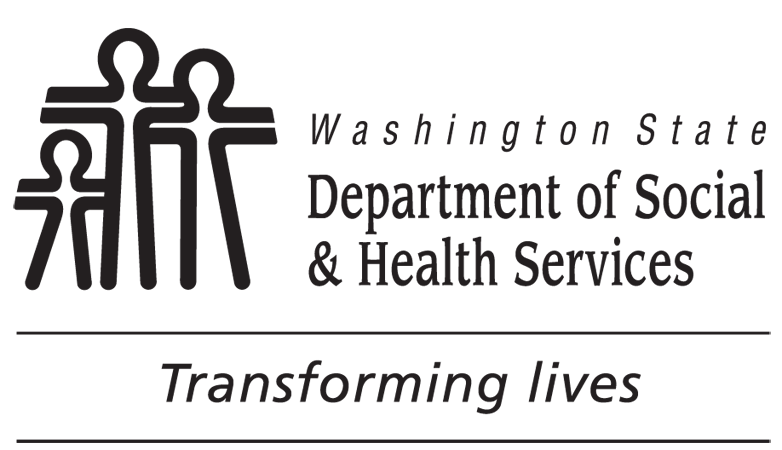 	DEVELOPMENTAL DISABILITIES ADMINISTRATION	AGING AND LONG-TERM SUPPORT ADMINISTRATION	Notice of Decision on Request for 
	School Break Personal Care Exception to Rule	DEVELOPMENTAL DISABILITIES ADMINISTRATION	AGING AND LONG-TERM SUPPORT ADMINISTRATION	Notice of Decision on Request for 
	School Break Personal Care Exception to Rule	DEVELOPMENTAL DISABILITIES ADMINISTRATION	AGING AND LONG-TERM SUPPORT ADMINISTRATION	Notice of Decision on Request for 
	School Break Personal Care Exception to RuleTO:CLIENT NAME AND ADDRESSCLIENT NAME AND ADDRESSCLIENT REPRESENTATIVE NAME AND ADDRESSCLIENT REPRESENTATIVE NAME AND ADDRESSYou have requested an exception to the following rule:  WAC 388-106-0135Describe the request:You have requested an exception to the following rule:  WAC 388-106-0135Describe the request:You have requested an exception to the following rule:  WAC 388-106-0135Describe the request:You have requested an exception to the following rule:  WAC 388-106-0135Describe the request:You have requested an exception to the following rule:  WAC 388-106-0135Describe the request:	Your request for additional personal care has been approved for:Begin date:                                 End date:       	                      Hours for Month:       Begin date:                                 End date:       	                      Hours for Month:       Begin date:                                 End date:       	                      Hours for Month:       	Your request for additional personal care has been denied by your local DDA / HCS / AAA office.   If you disagree with this decision, you may request a review by the Exception to Rule Committee located in Olympia.  To request a review, contact your social services worker or his/her supervisor.	Your request for additional personal care has been reviewed by the Exception to Rule Committee located in Olympia, and your request has been denied.	Your request for additional personal care has been approved for:Begin date:                                 End date:       	                      Hours for Month:       Begin date:                                 End date:       	                      Hours for Month:       Begin date:                                 End date:       	                      Hours for Month:       	Your request for additional personal care has been denied by your local DDA / HCS / AAA office.   If you disagree with this decision, you may request a review by the Exception to Rule Committee located in Olympia.  To request a review, contact your social services worker or his/her supervisor.	Your request for additional personal care has been reviewed by the Exception to Rule Committee located in Olympia, and your request has been denied.	Your request for additional personal care has been approved for:Begin date:                                 End date:       	                      Hours for Month:       Begin date:                                 End date:       	                      Hours for Month:       Begin date:                                 End date:       	                      Hours for Month:       	Your request for additional personal care has been denied by your local DDA / HCS / AAA office.   If you disagree with this decision, you may request a review by the Exception to Rule Committee located in Olympia.  To request a review, contact your social services worker or his/her supervisor.	Your request for additional personal care has been reviewed by the Exception to Rule Committee located in Olympia, and your request has been denied.	Your request for additional personal care has been approved for:Begin date:                                 End date:       	                      Hours for Month:       Begin date:                                 End date:       	                      Hours for Month:       Begin date:                                 End date:       	                      Hours for Month:       	Your request for additional personal care has been denied by your local DDA / HCS / AAA office.   If you disagree with this decision, you may request a review by the Exception to Rule Committee located in Olympia.  To request a review, contact your social services worker or his/her supervisor.	Your request for additional personal care has been reviewed by the Exception to Rule Committee located in Olympia, and your request has been denied.	Your request for additional personal care has been approved for:Begin date:                                 End date:       	                      Hours for Month:       Begin date:                                 End date:       	                      Hours for Month:       Begin date:                                 End date:       	                      Hours for Month:       	Your request for additional personal care has been denied by your local DDA / HCS / AAA office.   If you disagree with this decision, you may request a review by the Exception to Rule Committee located in Olympia.  To request a review, contact your social services worker or his/her supervisor.	Your request for additional personal care has been reviewed by the Exception to Rule Committee located in Olympia, and your request has been denied.The reason for denial is:	WAC 388-440-0001(1)(b) Your situation does not differ from the majority.  The personal care you are currently authorized to receive is adequate to assist most individuals in your CARE classification group with their personal care tasks (see WAC 388-106-0080 and WAC 388-106-0085).  Your situation does not differ from the majority of other individuals in your classification group.  Additional hours / dollars have not been approved.	WAC 388-440-0001(1)(a) Granting your request contradicts a specific provision of federal law or state statute.  The reason for denial is:	WAC 388-440-0001(1)(b) Your situation does not differ from the majority.  The personal care you are currently authorized to receive is adequate to assist most individuals in your CARE classification group with their personal care tasks (see WAC 388-106-0080 and WAC 388-106-0085).  Your situation does not differ from the majority of other individuals in your classification group.  Additional hours / dollars have not been approved.	WAC 388-440-0001(1)(a) Granting your request contradicts a specific provision of federal law or state statute.  The reason for denial is:	WAC 388-440-0001(1)(b) Your situation does not differ from the majority.  The personal care you are currently authorized to receive is adequate to assist most individuals in your CARE classification group with their personal care tasks (see WAC 388-106-0080 and WAC 388-106-0085).  Your situation does not differ from the majority of other individuals in your classification group.  Additional hours / dollars have not been approved.	WAC 388-440-0001(1)(a) Granting your request contradicts a specific provision of federal law or state statute.  The reason for denial is:	WAC 388-440-0001(1)(b) Your situation does not differ from the majority.  The personal care you are currently authorized to receive is adequate to assist most individuals in your CARE classification group with their personal care tasks (see WAC 388-106-0080 and WAC 388-106-0085).  Your situation does not differ from the majority of other individuals in your classification group.  Additional hours / dollars have not been approved.	WAC 388-440-0001(1)(a) Granting your request contradicts a specific provision of federal law or state statute.  The reason for denial is:	WAC 388-440-0001(1)(b) Your situation does not differ from the majority.  The personal care you are currently authorized to receive is adequate to assist most individuals in your CARE classification group with their personal care tasks (see WAC 388-106-0080 and WAC 388-106-0085).  Your situation does not differ from the majority of other individuals in your classification group.  Additional hours / dollars have not been approved.	WAC 388-440-0001(1)(a) Granting your request contradicts a specific provision of federal law or state statute.  Because this is an initial request for an exception to rule, you do not have an administrative hearing right.Because this is an initial request for an exception to rule, you do not have an administrative hearing right.Because this is an initial request for an exception to rule, you do not have an administrative hearing right.Because this is an initial request for an exception to rule, you do not have an administrative hearing right.Because this is an initial request for an exception to rule, you do not have an administrative hearing right.CASE / RESOURCE MANAGER’S SIGNATURE	DATECASE / RESOURCE MANAGER’S SIGNATURE	DATECASE / RESOURCE MANAGER’S SIGNATURE	DATECASE / RESOURCE MANAGER’S SIGNATURE	DATEE-MAIL ADDRESS